Informacja prasowa 					       Tarnowo Podgórne, 08.08.2018r.John Deere wprowadza nowości w segmencie pras i kombajnówAutomatyzacja na linii prasa-ciągnik, nowa generacja kombajnów W330 i W440 wyposażonych w: nową kabinę, przenośnik pochyły i system rozładunku ziarna – to wybrane udogodnienia które wprowadzi w swoich prasach oraz kombajnach amerykański producent John Deere. Producenci maszyn rolniczych dążą do tego, aby w jak najlepszy sposób wykorzystać nowoczesne rozwiązania, które umożliwią rolnikom i usługodawcom jeszcze większą wykorzystanie wysokiej  wydajności maszyny oraz jeszcze łatwiejszą obsługę, Stąd też John Deere zdecydował się na wprowadzenie kilku nowości w segmencie pras oraz kombajnów.Prasy zwijające z zestawem narzędziowym i automatyzacją z ciągnikiemW nowej ofercie amerykańskiego producenta na zamówienie w okresie obowiązywania oferty przedsezonowej, wprowadzony zostanie program oryginalnej skrzynki narzędziowej John Deere ze 114 elementami. Zestawy przygotowane we współpracy z firmą King Tony zawierają standardowe i głębokie nasadki, odwracalny mechanizm zapadkowy i akcesoria, zestawy kluczy nasadowych, płasko-oczkowych lub imbusowych, szczypce, młotki, pilniki, zestawy wybijaków, obcinaki, piły oraz taśmy miernicze.Istotną nowością w segmencie pras jest automatyzacja na linii prasa –ciągnik. Polega ona na procesie zatrzymania ciągnika, oplotu oraz rozładunku, automatycznie podczas pracy bez konieczności załączania poszczególnych funkcji. Rozwiązanie to dotyczy modelu prasy F441R z ciągnikiem wyposażonym w przekładnię AutoPowr.  Nowa generacja „Gen 2” kombajnów W330 oraz W440John Deere zamierza wprowadzić w przyszłym roku nową generację kombajnów W330 oraz W440. Jakich zmian możemy się spodziewać względem poprzednich modeli? Nowy wygląd zyska wnętrze kabiny, która stanie się jeszcze bardziej komfortowa dla operatora. Natomiast za łatwą obsługę odpowiadać będzie automatyczna regulacja ACA (Active Combine Adjustment) sterowana nowym wyświetlaczem w kabinie. Klienci z kabiny będą mogli zmienić ustawienia klepiska, sit oraz wialni pod konkretną uprawę oraz otrzymają listę ustawień, które ręcznie są regulowane pod zbiór rzepaku czy pszenicy.W modelu W330 wprowadzony zostanie nowy przenośnik pochyły, który ma zapewnić jeszcze wyższą wydajność, łatwość serwisowania oraz jeszcze lepsze kopiowanie gruntu. Zmiany doczeka się również zbiornik ziarna, które będzie wyposażony w nowy mechanizm rozładunku ziarna o 36 proc. wyższej wydajności.Z kolei model W440 dzięki zmianom w ślimaku wyładowczym zapewni o 80 proc. szybszy wyładunek ziarna na postoju (100 l/s) oraz możliwość zbioru  z zamkniętym zbiornikiem ziarna w modelu W440 GEN2.  Nowe gąsienice w kombajnach serii S i TW kombajnach serii S i T zastosowane zostaną nowe gąsienice. Klienci będą mogli wybrać spośród 3 szerokości, a co więcej, sprzęt zostanie wyposażony w takie rozwiązania jak: technologia 5 punktów obrotu, pełne połączenie przegubowe, wzmocnienie rolki, konstrukcja pasa, profil bieżnika oraz brak konserwacji. Z poprzednich modeli pozostały rozwiązania, których charakterystyka przyczynia się do lepszej wydajności zbiorów we wszystkich warunkach i uprawach. Są wśród nich: technologia 5 punktów styku, napęd przymusowy, profil trójkątny, zawieszenie hydrauliczne, „efekty wydostania się z błota” oraz możliwość przebudowy z gąsienic na koła oraz odwrotnie. Nowe gąsienice będą charakteryzowały się wzmocnioną konstrukcją. Odpowiada za to specjalna wytrzymała konstrukcja, wysoki profil bieżnika oraz optymalna równowaga między generacją ciepła, trakcją, komfortem jazdy a uwalnianiem błota. 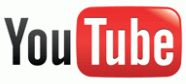 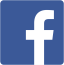 John Deere w social media:          Hashtagi: #prasa #kombajn #innowacje #johndeere ************************************************************Więcej informacji:Piotr DziamskiKierownik marketingu John Deere Polskae-mail: DziamskiPiotr@JohnDeere.com tel. 604 25 64 64Przemysław DuszczakPR Manager, dotrelationse-mail: przemek.duszczak@dotrelations.pl tel. 608 37 00 32